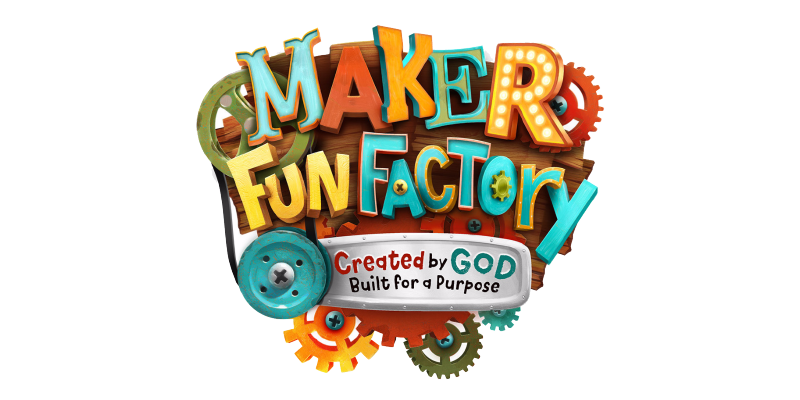 VBS Registration FormJune 18-22, 20176:00pm-8:00pmPlease return your registration form to the church office.(Complete a form for each child you are registering)(ALL Fields are required to be completed)  Child’s              Name:Gender:Grade Entering:Address:Parent’s Name and Cell Number:Parent’s Email/Home Phone Number: Emergency Contact Name/Relationship: Emergency Contact Phone Number:Food or drug allergies/any special dietary or physical need we should know: